reachingaprisoner.comMy name is Scott, I’m 51 years old, I’m seeking a woman for companionship, someone who is open-minded, kind, caring, and must be active. I am a very active person, I like to stay pretty fit, makes for a more enjoyable active life. I used to be into cycling, mountain biking, love to cam, fish, play sports, and go for long walks in the moonlight. I will probably try anything once, I also love to camp, I also like to stay in and watch movies, with no plans and just go with it. But I also like structure at times. I love to write letters as much as getting them. Come on let’s share some thoughts, feelings, emotions, and life experiences together.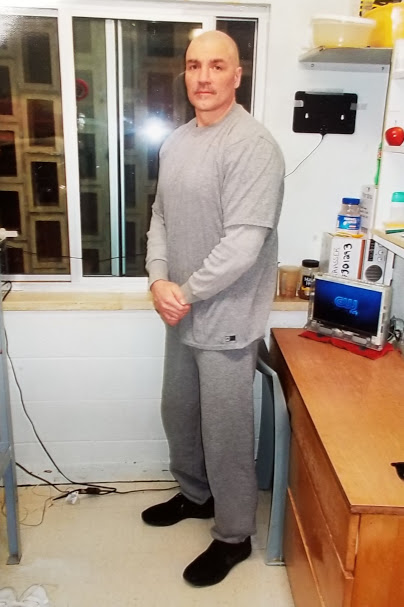 